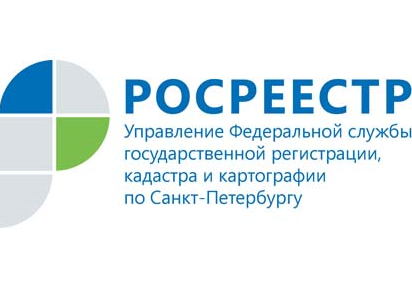 9 ноября 2017 года Управление Росреестра по Санкт-Петербургу проводит горячую телефонную линию 9 ноября 2017 года с 10.00 до 12.00 часов  Управление Росреестра по Санкт-Петербургу проводит горячую телефонную линию «Административная ответственность СРО арбитражных управляющих». На вопросы по телефону 400-04-50 ответит Груздева Елена Ивановна – начальник отдела по контролю (надзору) в сфере саморегулируемых организаций.Контакты для СМИотдел организации и контроля Управления  Росреестра по Санкт-Петербургуpr@gbr.ru190000, г. Санкт-Петербург, ВОХ 1170